Об утверждении Порядка предоставления муниципальным унитарным предприятиям субсидий на осуществление капитальных вложений в объекты капитального строительства муниципальной собственности и (или) приобретение объектов недвижимого имущества в муниципальную собственность из бюджета Андрюковского сельского поселения Мостовского районаРуководствуясь ст. 78.2 Бюджетного кодекса Российской Федерации, Федеральным законом от 6 октября 2003 года №131-ФЗ «Об общих принципах организации местного самоуправления в Российской Федерации», Федеральным законом от 14 ноября 2002 года №161-ФЗ«О государственных и муниципальных унитарных предприятиях», Уставом Андрюковского сельского поселения Мостовского района, п о с т а н о в л я ю:1. Утвердить Порядок предоставления муниципальным унитарным предприятиям субсидий на осуществление капитальных вложений в объекты капитального строительства муниципальной собственности и (или) приобретение объектов недвижимого имущества в муниципальную собственность из бюджета Андрюковского сельского поселения Мостовского района, согласно приложения к настоящему постановлению. 2. Начальнику общего отдела администрации Андрюковского сельского поселения Мостовского района (Макаренко) обеспечить размещение (опубликование) настоящего постановления на официальном сайте администрации Андрюковского сельского поселения Мостовского района в информационно-телекоммуникационной сети «Интернет».3.Контроль за выполнением настоящего постановления оставляю за собой.4.Постановление вступает в силу со дня его подписания.Глава Андрюковского сельского поселенияМостовского района                                                                         Е.В.КожевниковаПриложениеУТВЕРЖДЕНпостановлениемадминистрации Андрюковского сельского поселенияМостовского районаот _________________ № _______ПОРЯДОКпредоставления муниципальным унитарным предприятиям субсидий на осуществление капитальных вложений в объекты капитального строительства муниципальной собственности и (или) приобретение объектов недвижимого имущества в муниципальную собственность из бюджета Андрюковского сельского поселения Мостовского районаОбщие положенияНастоящий Порядок предоставления муниципальным унитарным предприятиям субсидий на осуществление капитальных вложений в объекты капитального строительства муниципальной собственности и (или) приобретение объектов недвижимого имущества в муниципальную собственность из бюджета Андрюковского сельского поселения Мостовского района (далее - Порядок) устанавливает правила предоставления на соответствующий бюджетный год субсидий из бюджета Андрюковского сельского поселения Мостовского района (далее - поселение).Порядокпредоставлениясубсидийразработанвсоответствиипунктом2статьиБюджетного кодекса Российской Федерации.Порядок определяет:критерии отбора получателей субсидии, имеющих право на получение субсидии;цели, условия, порядок и сроки предоставления субсидии;контроль за использованием субсидии;порядок возврата субсидии в случае нарушения условий, установленных при ее предоставлении.Основные понятияВ целях настоящего Порядка использованы термины в следующем понимании:Соискатель субсидии – муниципальное унитарное предприятие подавшее заявление о получении субсидии.Получатель субсидии – муниципальное унитарное предприятие, заявление которого о получении субсидии удовлетворено в соответствии с настоящим Порядком.Главный распорядитель бюджетных средств – функциональный орган администрации поселения, курирующий направление деятельности в отношении которого предоставляются субсидии, - юридическое лицо, являющееся по своей организационно - правовой форме муниципальным казенным учреждением, имеющее право распределять бюджетные средства, соответствующие критериям субсидирования, по получателям средств местного бюджета (получателям субсидии), определенные ведомственной классификацией расходов.Орган внутреннего муниципального финансового контроля – структурное подразделение администрации муниципального образования Мостовский район – Контрольно- ревизионный отдел администрации муниципального образования Мостовский район - осуществляющее контрольно-ревизионную деятельность в сфере бюджетных правоотношений.Предоставление субсидииПредоставление субсидии осуществляется на безвозмездной и безвозвратной основе за счет средств бюджета Андрюковского сельского поселения Мостовского района в пределах лимитов бюджетных обязательств, предусмотренных на эти цели в местном бюджете на текущий финансовый год, утвержденных в установленном порядке главному распорядителю бюджетных средств.Главным распорядителем бюджетных средств является администрация Андрюковского сельского поселения Мостовского района (далее - Администрация), которому в соответствии с бюджетным законодательством Российской Федерации доведены в установленном порядке лимиты бюджетных обязательств на предоставление субсидии на соответствующий финансовый год.Субсидия предоставляется при условиях:наличия в бюджете поселения бюджетных ассигнований;наличия на балансе (в хозяйственном ведении) муниципального унитарного предприятия муниципального имущества, требующего капитальных вложений и реконструкции;наличия сметной документации на выполнение работ по модернизации или реконструкции муниципального имущества, прошедшей экспертизу в государственной организации, имеющей допуск на проверку сметной документации;наличия положительного решения балансовой комиссии о предоставлении субсидии;заключения соглашения между получателем и главным распорядителем бюджетных средств о предоставлении субсидии.Соглашение может быть заключено в отношении нескольких объектов и должно содержать:Цель предоставления субсидии и ее объем в отношении каждого объекта с указанием его наименования, места расположения (адреса), мощности, сроков строительства (реконструкции, в том числе с элементами реставрации, технического перевооружения) или приобретения, стоимости объекта, соответствующих решению о предоставлении субсидии, а также общего объема капитальных вложений в объект за счет всех источников финансового обеспечения, в том числе объема предоставляемой субсидии, соответствующего решению о предоставлении субсидии;Положения, устанавливающие права и обязанности сторон Соглашения и порядок их взаимодействия при реализации Соглашения;Условие о соблюдении организацией при использовании субсидии положений, установленных законодательством Российской Федерации о контрактной системе в сфере закупок товаров, работ, услуг для обеспечения государственных и муниципальных нужд;Положения, устанавливающие обязанность муниципального унитарного предприятия по открытию в установленном порядке лицевого счета для учета операций с субсидиями в органе Федерального казначейства по Краснодарскому краю для учета операций по получению и использованию субсидий;Обязательство муниципального унитарного предприятия осуществлять расходы на разработку проектной документации на объекты капитального строительства (или приобретение прав на использование типовой проектной документации, информация о которой включена в реестр типовой проектной документации) и проведение инженерных изысканий, выполняемых для подготовки такой проектной документации, проведение государственной экспертизы проектной документации и результатов инженерных изысканий и проведение проверки достоверности определения сметной стоимости объектов капитального строительства, на финансовое обеспечение строительства (реконструкции, в том числе с элементами реставрации, технического перевооружения), которых планируется предоставление субсидии, без использования субсидии;Обязательство муниципального унитарного предприятия осуществлять эксплуатационные расходы, необходимые для содержания объекта после ввода его в эксплуатацию(приобретения),безиспользованиянаэтицелисредствместногобюджета;Сроки (порядок определения сроков) перечисления субсидии, а также положения, устанавливающие обязанность перечисления данной субсидии на лицевой счет для учета операций по получению и использованию субсидий, открытый в органе Федерального казначейства по Краснодарскому краю;Положения, устанавливающие право главного распорядителя, представляющего субсидию, на проведение проверок соблюдения предприятием условий, установленных Соглашением о предоставлении субсидий;Порядок возврата предприятием средств в объеме остатка субсидии, не использованной на начало очередного финансового года, в случае отсутствия решения главного распорядителя о наличии потребности направления этих средств на цели предоставления субсидии;Порядок возврата сумм, использованных предприятием, в случае установления по результатам проверок фактов нарушения целей и условий, определенных Соглашением о предоставлении субсидий;Положения, предусматривающие приостановление предоставления субсидии либо сокращение объема предоставляемой субсидии в связи с нарушением организацией условия о софинансировании капитальных вложений в объект за счет иных источников, в случае если Соглашениемирешениемопредоставлениисубсидиипредусмотреноуказанноеусловие;Порядок и сроки представления предприятием отчетности об использовании субсидии;Случаи и порядок внесения изменений в Соглашение о предоставлении субсидии, в том числе в случае изменения в соответствии с Бюджетным кодексом Российской Федерации получателю средств бюджета ранее доведенных в установленном порядке лимитов бюджетных обязательств на предоставление субсидии, а также случаи и порядок досрочного прекращения Соглашения о предоставлении субсидии;Изменение условий Соглашения о предоставлении субсидии, предусмотренных подпунктом 3.4.13. осуществляется после внесения изменений в решение о предоставлении субсидии.Предоставление субсидий осуществляется после выполнения изыскательских, проектных работ в отношении объекта в соответствии с действующим законодательством и представления копий, заверенных руководителем: копию проектной документации на строительство (реконструкцию); копию сводного сметного расчета общей стоимости строительства (реконструкции); копии сметной документации на проведение работ, утвержденной в установленном порядке. Вся представляемая сметная документация должна иметь отметки уполномоченных специализированных организаций или должностных лиц о проверке расценок.Средства, предоставляемые предприятиям из бюджета в виде субсидий, расходуются в соответствии с их целевым назначением и не могут быть направлены на другие цели. Субсидии расходуются в соответствии с действующим законодательством Российской Федерации, нормативными правовыми актами Краснодарского края, правовыми актами муниципального образования Андрюковское сельское поселение Мостовского района.Субсидии предоставляются путем перечисления главным распорядителем денежных средств на лицевые счета предприятий, открытые в органе Федерального казначейства по Краснодарскому краю в установленном порядке. Сроки перечисления субсидии указываются в Соглашении с учетом сроков реализации этапов работ в соответствии с проектами и учетом условий, установленных настоящим разделом.Критерии отбора получателей субсидииКритериями отбора получателей субсидии, имеющих право на получение субсидии из местного бюджета являются:муниципальные унитарные предприятия, собственником имущества которого является муниципальное образование Андрюковское сельское поселение Мостовского района;отсутствие задолженности по налогам, сборам и иным обязательным платежам в бюджеты бюджетной системы Российской Федерации и государственные внебюджетные фонды, срок исполнения по которым наступил в соответствии с законодательством Российской Федерации;получатели субсидии не должны находиться в процессе реорганизации, ликвидации, банкротства и не должны иметь ограничения на осуществление хозяйственной деятельности;отсутствие задолженности по предоставлению отчетности по ранее выделенным субсидиям, а также по средствам бюджета, выданным на возвратной основе.Не соответствие соискателя субсидии критериям, установленным настоящим Порядком, является основанием для принятия решения балансовой комиссией об отказе в предоставлении субсидии.Порядок предоставления субсидииДля получения субсидии соискатель представляет в Администрацию заявление по форме согласно приложению №1 к настоящему Порядку, а также:копии учредительных документов предприятия;выписку из Единого государственного реестра юридических лиц (датой выдачи не позднее 30 календарных дней до даты подачи заявления);справку о банковских реквизитах, выданную кредитным учреждением;справку о том, что заявитель не находится в процессе ликвидации, в отношении него не осуществлена процедура банкротства, имущество не арестовано, экономическая деятельность не приостановлена, подписанная руководителем и главным бухгалтером, заверенная печатью претендента;справку об исполнении налогоплательщиком (плательщиком сборов, налоговым агентом) обязанности по уплате налогов, сборов, пеней, штрафов, подлежащих уплате в соответствии с законодательством Российской Федерации о налогах и сборах по состоянию на последнюю отчетную дату, предшествующую дате подачи заявления, выданную ИФНС;смету на выполнение работ по модернизации или реконструкции муниципального имущества, прошедшую экспертизу в государственной организации, имеющей допуск на проверку сметной документации.Копии документов заверяются печатью соискателя субсидии и подписью руководителя предприятия. Пакет документов прошивается и скрепляется печатью предприятия и подписью руководителя с указанием количества прошитых листов.В течение 15 календарных дней со дня регистрации заявления и пакета документов, указанных в пункте 5.1. настоящего Порядка, администрация Андрюковского сельского поселения Мостовского района принимает решение о предоставлении субсидии или об отказе в предоставлении.По результатам рассмотрения соискателю субсидии направляется мотивированное письмо с указанием на возможность/ невозможность предоставления субсидии.Основаниями для отказа на получение субсидии являются:отсутствие в бюджете поселения бюджетных ассигнований;- отсутствие на балансе (в хозяйственном ведении) муниципального унитарного предприятия муниципального имущества, требующего модернизации и реконструкции;не предоставление (неполное предоставление) пакета документов, предусмотренных настоящим Порядком;субсидия запрашивается на цели, не предусмотренные настоящим Порядком;отсутствие сметной документации на выполнение работ по модернизации или реконструкции муниципального имущества, прошедшей экспертизу в государственной организации, имеющей допуск на проверку сметной документации;недостоверность представленной соискателем субсидии и информации.Решение о предоставлении субсидии оформляется постановлением Администрации и является основанием для подготовки главным распорядителем бюджетных средств Соглашения о предоставлении субсидии, по форме согласно приложению №2 к настоящему ПорядкуАдминистрация в течение 5-ти календарных дней после издания постановления о предоставлении субсидии готовит проект Соглашения о предоставлении субсидии.Проект Соглашения направляется Администрацией получателю субсидии, который в течение 5-ти календарных дней со дня получения проекта Соглашения подписывает его и предоставляет в Администрацию. При этом в случае нарушения установленного срока (без уважительной причины) предоставления Соглашения получатель субсидии лишается права на получениесубсидии.Субсидия перечисляется Администрацией на расчетный счет муниципального унитарного предприятия в срок, установленный Соглашением.После зачисления субсидии на расчетный счет, муниципальное унитарное предприятие обязано в срок, указанный в Соглашении, представить Администрации, заверенные копии платежных поручений, подтверждающие целевое расходование субсидии.Муниципальное унитарное предприятие обязано вести раздельный учет затрат, связанных с деятельностью по использованию субсидий.Контроль над соблюдением условий, целей и порядка предоставлениясубсидии получателю6.1. Проверка соблюдения условий, целей и порядка предоставления субсидии осуществляется главным распорядителем бюджетных средств и органом внутреннего муниципального финансового контроля путем проведения плановых выездных и (или) камеральных проверок предприятия.6.2. Со дня выявления нецелевого использования субсидии главный распорядитель бюджетных средств в течение 3 рабочих дней направляет требование о возврате субсидии в бюджет поселения.Порядок возврата субсидии7.1. Предприятие обязано возвратить полученные средства субсидии в бюджет поселения в следующих случаях:при установлении нецелевого использования субсидии;при использовании средств субсидии не в полном объеме.Средства субсидии возвращаются предприятием на лицевые счета главного распорядителя бюджетных средств в течение 15-ти рабочих дней со дня установления  фактов (факта), указанных в пункте 7.1. В свою очередь главный распорядитель бюджетных средств осуществляет возврат вышеуказанных средств в бюджет поселения по соответствующей классификации расходов.Остатки субсидии, не использованные в текущем финансовом году, подлежат возврату в бюджет поселения в установленном порядке.Ответственность получателя субсидииПри отказе предприятия от добровольного возврата полученных средств, взыскание осуществляется в судебном порядке в соответствии с действующим законодательством.Руководитель муниципального предприятия в случае использования субсидии не по целевому назначению или установления фактов (факта), указанных в пункте 7.1. настоящего Порядка, несет персональную ответственность в соответствии с действующим законодательством.Глава Андрюковского сельского поселения  Мостовского района                                                                                               Е.В.КожевниковаПриложение 1к Порядку предоставления муниципальным					унитарным предприятиям субсидий на осуществление капитальных вложений в объекты капитального			строительства муниципальной собственности и (или) приобретение объектов недвижимого имущества	в		муниципальную собственность		из				бюджета Андрюковского сельского поселения Мостовского района(оформляется на фирменном бланке предприятия)ЗАЯВЛЕНИЕо предоставлении субсидииВ соответствии с постановлением администрации Андрюковского сельского поселения Мостовского района от	20___года №	“Об утверждении Порядка предоставления муниципальным унитарным предприятиям субсидий на осуществление капитальных вложений в объекты капитального строительства муниципальной собственности и (или) приобретение объектов недвижимого имущества в муниципальную собственность из бюджета Андрюковского сельского поселения Мостовского района” прошу предоставить субсидию на осуществление капитальных вложений в объекты капитального строительства муниципальной собственности и (или) приобретение объектов недвижимого имущества в муниципальную собственность из бюджета Андрюковского сельского поселения Мостовского района, а именно	в размере руб.Наименование и реквизиты: Полное и сокращенное наименование:Юридический и фактический адрес:Тел./факс:	ИНН:	КПП:	ОГРН:	Свидетельство	ОГРН:	Приложение:	,всего на	листах, прошитых и пронумерованных, скрепленных печатью предприятия.Руководитель	(	)(подпись)	(Фамилия, имя,отчество)Главный бухгалтер	(	)(подпись)	(Фамилия, имя,отчество)М.П.Приложение 2к Порядку предоставления муниципальным	унитарным предприятиям субсидий на осуществление капитальных вложений в объекты капитального строительства муниципальной собственности и (или) приобретение объектов недвижимого имущества	в	муниципальную собственность		из			бюджета Андрюковского сельского поселения Мостовского районаСоглашениео предоставлении субсидиистаница Андрюки  	“”	20	г.Главный распорядитель бюджетных средств – администрация Андрюковского сельского поселения Мостовского района, в лице			,    действующего  на  основании		, именуемый	в	дальнейшем       “Администрация”,       с       одной       стороны,      и	(полное наименование муниципального унитарного предприятия), в лице		(полное наименование должности руководителя/лица его замещающего муниципального унитарного предприятия), действующего на  основании			, именуемое в дальнейшем “Предприятие”, с другой стороны, а вместе именуемые “Стороны”, в соответствии с Порядком предоставления муниципальным унитарным предприятиям субсидий на осуществление капитальных вложений в объекты капитального строительства муниципальной собственности и (или) приобретение объектов недвижимого имущества в муниципальную собственность из бюджета Андрюковского сельского поселения Мостовского района, утвержденным постановлением администрации Андрюковского сельского поселения Мостовского района от №, (далее – Порядок) заключили настоящее Соглашение они же следующем:Предмет СоглашенияПредметом Соглашения является предоставление Предприятию субсидии из бюджета муниципального образования Андрюковское сельское поселение Мостовского района (далее –субсидия).Субсидия по настоящему Соглашению предоставляется Предприятию в целях	(указываются одна или несколько целей, установленные в соответствии Порядком, в соответствии с которыми субсидия предоставляется).Обязанности и права СторонАдминистрация обязана:Осуществить перечисление субсидии на расчетный счет Предприятия в соответствии с разделом 3 настоящего Соглашения.Осуществлять контроль над целевым использованием субсидии.Проводить проверку условий, целей и порядка предоставления субсидии, полученной в соответствии с пунктом 1.2. настоящего Соглашения, согласно Порядку и настоящему Соглашению.Администрация вправе:Уточнять и дополнять Соглашение, в том числе сроки и объемы предоставления субсидии.Изменять размер предоставляемой в соответствии с настоящим Соглашением субсидии в случае увеличения или уменьшения объема ассигнований, предусмотренных в бюджете муниципального образования Андрюковское сельское поселение Мостовского района.Самостоятельно/совместно или через орган внутреннего муниципального финансового контроля проводить проверку условий, целей и порядка предоставления субсидии, полученной в соответствии с пунктом 1.2. настоящего Соглашения, согласно Порядку и настоящему Соглашению.Предприятие обязано:Соблюдать условия, цели и порядок предоставления субсидии, установленные Порядком и настоящим Соглашением.Использовать субсидию исключительно на цели, указанные в разделе 1 настоящего Соглашения.Допускать представителей Администрации, органа внутреннего муниципального финансового контроля для проведения проверки соблюдения условий, целей и порядка предоставления и использования субсидии в соответствии с Порядком и настоящим Соглашением.Представлять в Администрацию и орган внутреннего муниципального финансового контроля:а) в течение 15 рабочих дней с момента получения субсидии документы, подтверждающие осуществление целевого расходования средств с приложением копий платежных документов с отметкой кредитной организации;б) ежемесячно не позднее первого числа месяца, следующего за месяцем, в котором заключено Соглашение:отчет о целевом использовании субсидии по форме согласно приложению к Соглашению;документы, подтверждающие осуществление целевого расходования средств с приложением копий платежных документов с отметкой кредитной организации;в) по требованию в течение 10 календарных дней от дня получения соответствующего требования:дополнительные документы, необходимые пояснения к отчетным данным и иную информацию, необходимую для осуществления контроля над целевым использованием субсидии.Вернуть средства полученной субсидии (части субсидии) в бюджет Андрюковского сельского поселения Мостовского района в случае установления по результатам проверок, проведенных Администрацией, органом внутреннего муниципального финансового контроля, иными уполномоченными органами контроля, факта нецелевого использования средств, не соблюдения условий, целей и порядка предоставления субсидии, установленных Порядком и настоящим Соглашением. Возврат субсидии осуществляется Предприятием в соответствии с Порядком.В случае не использования в отчетном финансовом году средств субсидии в полном объеме, вернуть в текущем финансовом году остатки субсидии в бюджет Андрюковского сельского поселения Мостовского района.Предприятие вправе при необходимости обращаться в Администрацию с предложением о внесении изменений в настоящее Соглашение в случае выявления необходимости изменения объемов субсидирования.Размер субсидии и порядок ее перечисленияСубсидия   по   настоящему   Соглашению   предоставляется   в размере  	(	)рублей.Предоставление субсидии осуществляется путем перечисления денежных средств набанковский	счет	Предприятия		(указываются	полныебанковскиереквизитыдляперечисленияденежныхсредств)втечение10календарныхднейпосле	вступления	в	законную	силу  постановления	администрации	Андрюковского сельского поселения Мостовского района о предоставлении Предприятию субсидии.Ответственность СторонЗа неисполнение или ненадлежащее исполнение обязательств по настоящему Соглашению Стороны несут ответственность, предусмотренную действующим законодательством.При возникновении споров и разногласий, которые могут возникнуть между Сторонами из применения или толкования настоящего Соглашения, Стороны будут разрешать их путем переговоров. При не достижении согласия споры разрешаются в судебном порядке. Во всем остальном Стороны руководствуются действующим законодательством Российской Федерации, Краснодарского края, муниципальными правовыми актами муниципального образования Андрюковское сельское поселение Мостовского района.При отказе Предприятия от добровольного возврата субсидии (части субсидии) в бюджет Андрюковского сельского поселения Мостовского района в случаях, предусмотренных Порядком и настоящим Соглашением, указанные средства взыскиваются в судебном порядке в соответствии с законодательством Российской Федерации.Сроки действия Соглашения5.1. Настоящее Соглашение вступает в силу со дня вступления в законную силу постановления администрации Андрюковского сельского поселения Мостовского района о предоставлении Предприятию субсидии и действует до полного исполнения Сторонами своих обязательств по настоящему Соглашению.Заключительные положенияВзаимоотношения Сторон, не урегулированные настоящим Соглашением, регулируются действующим законодательством Российской Федерации, Краснодарского края, муниципальными правовыми актами муниципального образования Андрюковское сельское поселение Мостовского района.Расторжение настоящего Соглашения допускается по соглашению Сторон или по решению суда по основаниям, предусмотренным законодательством Российской Федерации.Изменения в настоящее Соглашение вносятся путем составления дополнительного соглашения, подписанного обеими Сторонами.Все приложения являются неотъемлемой частью настоящего Соглашения.В случае изменения реквизитов, возникновения иных обстоятельств, препятствующих или делающих невозможным исполнения условий настоящего Соглашения, Стороны обязаны извещать друг друга в письменном виде в течение трех календарных дней после наступления указанных случаев.Настоящее Соглашение составлено в трех экземплярах, по одному экземпляру для каждой из Сторон, третий – для органа внутреннего муниципального финансового контроля.Юридические адреса, реквизиты и подписи Сторон Главный распорядитель бюджетных средств:администрация Андрюковского сельского поселения Мостовского районаПредприятие:Муниципальное унитарное предприятие 	.Администрация:	Предприятие:(полное наименование)	(полное наименование)Юридический адрес:	Юридический адрес:ОГРН		 ИНН	 КПП 	ОГРН		 ИНН	 КПП 		/	/		/	_______/(подпись)	(фамилия, инициалы)	(подпись)(фамилия, инициалы)Приложениек соглашениюо предоставлении субсидииот ______________ № ____ОТЧЕТоб использовании муниципальным унитарным предприятиям субсидий на осуществление капитальных вложений в объекты капитального строительства муниципальной собственности и (или) приобретение объектов недвижимого имущества в муниципальную собственность из бюджета Андрюковского сельского поселения Мостовского района(наименование)по состояниюна1____________  20 ___годаЕжемесячная форма представляется нарастающим итогом с начала года                        (тыс. руб.)Руководитель муниципальногоунитарного предприятия                                       ____________          __________________________        М.П.                                           	                               (подпись)                         (фамилия, имя, отчество)Главный бухгалтер муниципальногоунитарного предприятия                                       ____________          __________________________	                               (подпись)                         (фамилия, имя, отчество)Исполнитель                                                           ____________          __________________________ «___»_______20__г.                        	                               (подпись)                         (фамилия, имя, отчество)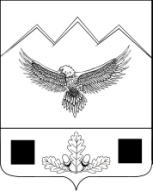 АДМИНИСТРАЦИЯ АНДРЮКОВСКОГО СЕЛЬСКОГО ПОСЕЛЕНИЯМОСТОВСКОГО РАЙОНАПОСТАНОВЛЕНИЕоот18.02.2020					                                                          № 21станица Андрюки	(серия, номер, кем и когда выдано) Р/сч:в	(наименование	БИК	банка)К/сч:Суб- си- дииУтвержденныйобъ ем фи- нан си- ровава- нияОстаток неис- пользованныхсредств на начало отчетного периодаОстаток неис- пользованныхсредств на начало отчетного периодаОстаток неис- пользованныхсредств на начало отчетного периодаПоступило средствПоступило средствПоступило средствПроизведено расходов (кассовые расходы)Произведено расходов (кассовые расходы)Произведено расходов (кассовые расходы)Остаток неиспользованныхсредств на конец отчетного периодаОстаток неиспользованныхсредств на конец отчетного периодаОстаток неиспользованныхсредств на конец отчетного периодаСуб- си- дииУтвержденныйобъ ем фи- нан си- ровава- ниявсе- гов том числев том числевсе гов том числев том числевсе гов том числев том числевсе гов том числев том числеСуб- си- дииУтвержденныйобъ ем фи- нан си- ровава- ниявсе- гоза счет сред ствбюд же- та рай оназа счет меж-бюджет- ныхтранс фер-товвсе гоза счет сред ствбюд же- та рай оназа счет меж-бюджет- ныхтранс фер-товвсе гоза счетсредствбюджета рай- оназа счет меж-бюджет- ныхтранс фер-товвсе гоза счетсредствбюд-жетарайо- наза счет меж-бюд- жет- ныхтранс фер-тов1234567891011121314Субсидии, в том числе в разрезе объектовОбъект 1Объект 2Всего: